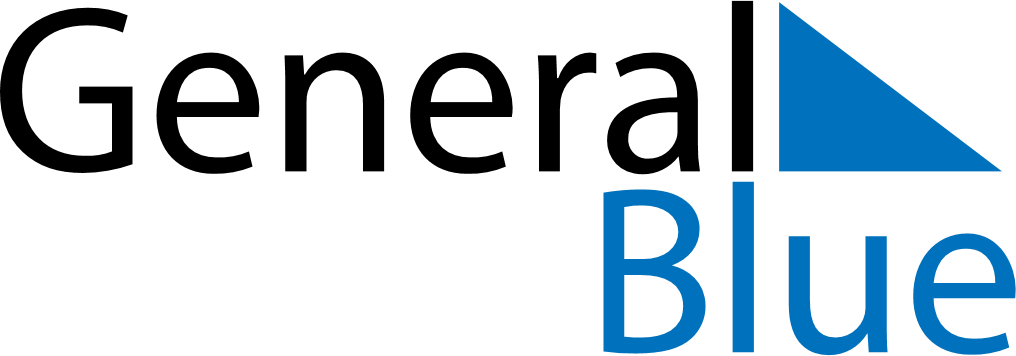 Weekly CalendarAugust 16, 2026 - August 22, 2026Weekly CalendarAugust 16, 2026 - August 22, 2026Weekly CalendarAugust 16, 2026 - August 22, 2026Weekly CalendarAugust 16, 2026 - August 22, 2026Weekly CalendarAugust 16, 2026 - August 22, 2026Weekly CalendarAugust 16, 2026 - August 22, 2026SUNDAYAug 16MONDAYAug 17TUESDAYAug 18WEDNESDAYAug 19THURSDAYAug 20FRIDAYAug 21SATURDAYAug 22